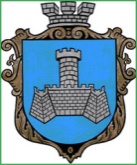 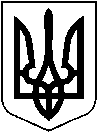 УКРАЇНАХМІЛЬНИЦЬКА МІСЬКА РАДАВІННИЦЬКОЇ ОБЛАСТІВиконавчий комітетР І Ш Е Н Н Я        від “19”  грудня 2023 р                                                                  №794  Про розгляд заяви громадянкиС. А. М. щодооренди земельної ділянки             Розглянувши заяву гр. С. А.М.,  місце проживання якої зареєстроване за адресою:  ------------- та  відповідні документи  щодо надання дозволу  громадянці С. А.М.  на  укладення  з  фермерським господарством «Фенікс» в особі голови Сташка  Віталія Васильовича договору  оренди землі на земельну ділянку кадастровий номер -------------, яка належить її малолітньому  сину С. А. А., ------ р.н., взявши до уваги пропозицію комісії з питань захисту прав дитини від   08.12.2023 р. №29/9, керуючись  Сімейним кодексом України,  Цивільним кодексом України, ст.17 Закону України «Про охорону дитинства», ст. ст. 34, 59 Закону України „Про місцеве самоврядування в Україні”, виконавчий комітет міської ради вирішив:1. Надати дозвіл громадянці С. А. М.  на  укладення  з   фермерським господарством «Фенікс» в особі голови Сташка  Віталія Васильовича договору  оренди землі на земельну ділянку кадастровий номер ---------------, яка належить її малолітньому  сину С. А. А., ------- р.н.   на термін до досягнення дитиною повноліття.2.   Законному представнику  - матері  С. А.М. надати службі у справах дітей Хмільницької міської ради  копію   вищезазначеного договору оренди  відразу після  вчинення правочину для підготовки пропозицій виконкому міської ради.   3. Рішення виконавчого комітету Хмільницької міської ради від 25.05.2023 року № 282  «Про розгляд заяви громадянки С. А. М. щодо оренди земельної ділянки» визнати таким, що втратило чинність.4.  Контроль за виконанням цього рішення  покласти на заступника міського голови з питань діяльності виконавчих органів міської ради Сташка А.В. Міський голова                                                          Микола ЮРЧИШИН